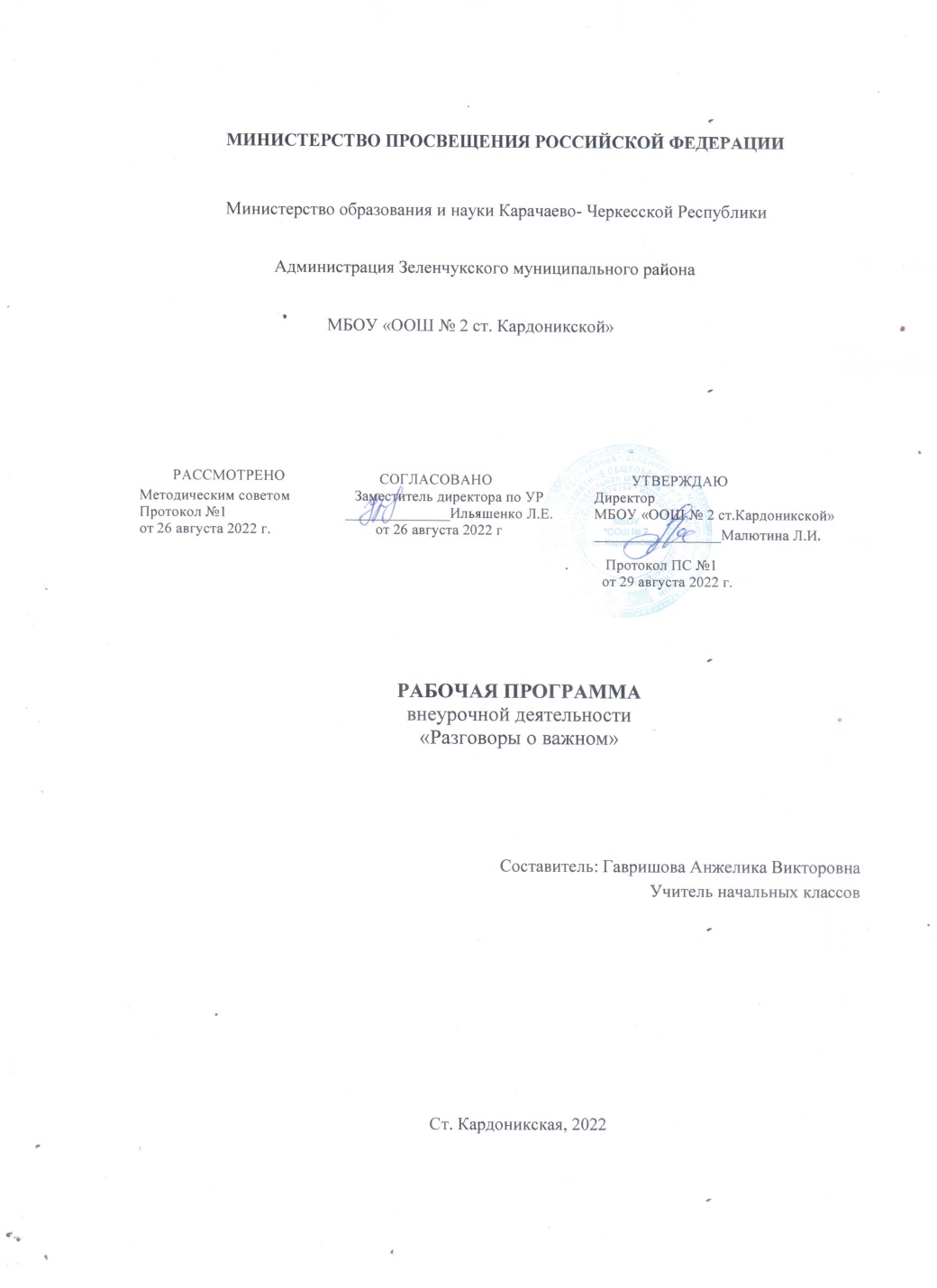  Пояснительная записка        Рабочая программа данного учебного курса внеурочной деятельности разработана в соответствии с требованиями:        Федерального закона от 29.12.2012 № 273 «Об образовании в Российской Федерации»;        Приказа Минпросвещения от 31.05.2021 № 286 «Об утверждении федерального государственного образовательного стандарта начального общего образования»;        Методических рекомендаций по использованию и включению в содержание процесса обучения и воспитания государственных символов Российской Федерации, направленных письмом Минпросвещения от 15.04.2022 № СК-295/06;        Методических рекомендаций по уточнению понятия и содержания внеурочной деятельности в рамках реализации основных общеобразовательных программ, в том числе в части проектной деятельности, направленных письмом Минобрнауки от 18.08.2017 № 09-1672;        Стратегии развития воспитания в Российской Федерации на период до 2025 года, утвержденной распоряжением Правительства от 29.05.2015 № 996-р; СП 2.4.3648-20;        СанПиН 1.2.3685-21;основной образовательной программы        Цель курса: формирование взглядов школьников на основе национальных ценностей через изучение центральных тем – патриотизм, гражданственность, историческое просвещение, нравственность, экология.        Основными задачи:-        воспитание  активной  гражданской позиции, духовно-нравственное  и патриотическое воспитание на основе  национальных ценностей;-        совершенствование навыков общения со сверстниками и коммуникативных умений;-        повышение общей культуры обучающихся, углубление их интереса к изучению и сохранению истории и культуры родного края, России;-        развитие навыков совместной деятельности со сверстниками, становление качеств, обеспечивающих успешность участия в коллективной деятельности;-        формирование культуры поведения в информационной среде.        Учебный курс предназначен для обучающихся 1-х классов; рассчитан на 1 час в неделю - 33 часа  1 класс в год.

Содержание курса внеурочной деятельности        Темы занятий приурочены  к государственным праздникам, знаменательным датам, традиционным праздникам,  годовщинам со дня рождения известных людей – ученых, писателей, государственных деятелей и деятелей культуры:День  знанийНаша страна – Россия165- лет со дня  рождения К.Э.  ЦиолковскогоДень музыкиДень пожилого человекаДень учителяДень отцаМеждународный день школьных библиотекДень народного единстваМы разные, мы вместеДень материСимволы РоссииВолонтерыДень Героев ОтечестваДень КонституцииТема Нового года. Семейные праздники и мечтыРождествоДень снятия  блокады Ленинграда160 лет со дня  рождения К.С. СтаниславскогоДень Российской наукиРоссия и мирДень защитника ОтечестваМеждународный женский день110 лет со дня рождения советского писателя и поэта, автора слов гимнов РФ и СССР С.В. МихалковаДень воссоединения Крыма с РоссиейВсемирный день театраДень космонавтики. Мы – первыеПамять о геноциде советского народа нацистами и их пособникамиДень ЗемлиДень ТрудаДень Победы. Бессмертный полкДень детских общественных организацийРоссия – страна возможностейПланируемые результаты освоения курса внеурочной деятельностиЛичностные результаты:-        становление ценностного отношения к своей Родине – России;-        осознание своей этнокультурной и российской гражданской идентичности;-        сопричастность к прошлому, настоящему и будущему своей страны и родного края;-        уважение к своему и другим народам;-        первоначальные представления о человеке как члене общества, о правах и ответственности, уважении и достоинстве человека, о нравственно-этических нормах поведения и правилах межличностных отношений;-        признание  индивидуальности  каждого человека;-        проявление сопереживания, уважения и доброжелательности;-        неприятие любых форм поведения, направленных на причинение физического и морального вреда другим людям;-        бережное отношение к природе;-        неприятие действий, приносящих вред природе.Метапредметные результаты1) базовые логические действия:-        сравнивать объекты, устанавливать основания для сравнения, устанавливать аналогии;-        объединять части объекта (объекты) по определенному признаку;-        определять существенный признак для классификации, классифицировать предложенные объекты;-        находить закономерности и противоречия в рассматриваемых фактах, данных и наблюдениях на основе предложенного педагогическим работником алгоритма;-        выявлять недостаток информации для решения учебной (практической) задачи на основе предложенного алгоритма;-        устанавливать причинно-следственные связи в ситуациях, поддающихся непосредственному наблюдению или знакомых по опыту, делать выводы;2) базовые исследовательские действия:-        определять разрыв между реальным и желательным состоянием объекта (ситуации) на основе предложенных педагогическим работником вопросов;-        с помощью педагогического работника формулировать цель, планировать изменения объекта, ситуации;-        сравнивать несколько вариантов решения задачи, выбирать наиболее подходящий (на основе предложенных критериев);-        проводить по предложенному плану опыт, несложное исследование по установлению особенностей объекта изучения и связей между объектами (часть – целое, причина – следствие);-        формулировать выводы и подкреплять их доказательствами на основе результатов проведенного наблюдения (опыта, измерения, классификации, сравнения, исследования);-        прогнозировать возможное развитие процессов, событий и их последствия в аналогичных или сходных ситуациях;3) работа с информацией:-        выбирать источник получения информации;-        согласно заданному алгоритму находить в предложенном источнике информацию, представленную в явном виде;-        распознавать достоверную и недостоверную информацию самостоятельно или на основании предложенного педагогическим работником способа ее проверки;-        соблюдать с помощью взрослых (педагогических работников, -        родителей (законных представителей) несовершеннолетних обучающихся) правила информационной безопасности при поиске информации в интернете;-        анализировать и создавать текстовую, видео-, графическую, звуковую информацию в соответствии с учебной задачей;-        самостоятельно создавать схемы, таблицы для представления информации.Овладение универсальными учебными коммуникативными действиями:1) общение:-        воспринимать и формулировать суждения, выражать эмоции в соответствии с целями и условиями общения в знакомой среде;-        проявлять уважительное отношение к собеседнику, соблюдать правила ведения диалога и дискуссии;-        признавать возможность существования разных точек зрения;-        корректно и аргументировано высказывать свое мнение;-        строить речевое высказывание в соответствии с поставленной задачей;-        создавать устные и письменные тексты (описание, рассуждение, повествование);-        готовить небольшие публичные выступления;-        подбирать иллюстративный материал (рисунки, фото, плакаты) к тексту выступления;2) совместная деятельность:-        формулировать краткосрочные и долгосрочные цели (индивидуальные с учетом участия в коллективных задачах) в стандартной (типовой) ситуации на основе предложенного формата планирования, распределения промежуточных шагов и сроков;-        принимать цель совместной деятельности, коллективно строить действия по ее достижению: распределять роли, договариваться, обсуждать процесс и результат совместной работы;-        проявлять готовность руководить, выполнять поручения, подчиняться;-        ответственно выполнять свою часть работы;-        оценивать свой вклад в общий результат;-        выполнять совместные проектные задания с опорой на предложенные образцы.Овладение универсальными учебными регулятивными действиями:1) самоорганизация:-        планировать действия по решению учебной задачи для получения результата;-        выстраивать последовательность выбранных действий;2) самоконтроль:-        устанавливать причины успеха/неудач учебной деятельности;-        корректировать свои учебные действия для преодоления ошибок.Предметные результатыСформировано представление:-        о политическом устройстве Российского государства, его институтах, их роли в жизни общества, о его важнейших законах; о базовых национальных российских ценностях;-        символах государства — Флаге, Гербе России, о флаге и гербе субъекта Российской Федерации, в котором находится образовательное учреждение;-        институтах гражданского общества, о возможностях участия граждан в общественном управлении; правах и обязанностях гражданина России;-        народах России, об их общей исторической судьбе, о единстве народов нашей страны; национальных героях и важнейших событиях истории России и ее народов;-        религиозной картине мира, роли традиционных религий в развитии Российского государства, в истории и культуре нашей страны;-        возможном негативном влиянии на морально-психологическое состояние человека компьютерных игр, кино, телевизионных передач, рекламы;-        нравственных основах учебы, ведущей роли образования, труда и значении творчества в жизни человека и общества;-        роли знаний, науки, современного производства в жизни человека и общества;-        единстве и взаимовлиянии различных видов здоровья человека: физического, нравственного (душевного), социально-психологического (здоровья семьи и школьного коллектива);-        влиянии нравственности человека на состояние его здоровья и здоровья окружающих его людей; душевной и физической красоте человека;-        важности физической культуры и спорта для здоровья человека, его образования, труда и творчества;-        активной роли человека в природе.Сформировано ценностное отношение:-        к русскому языку как государственному, языку межнационального общения; своему национальному языку и культуре;-        семье и семейным традициям;-        учебе, труду и творчеству;-        своему здоровью, здоровью родителей (законных представителей), членов своей семьи, педагогов, сверстников;-        природе и всем формам жизни.Сформирован интерес:-        к чтению, произведениям искусства, театру, музыке, выставкам и т. п.;-        общественным явлениям, понимать активную роль человека в обществе;-        государственным праздникам и важнейшим событиям в жизни России, в жизни родного города;-        природе, природным явлениям и формам жизни;-        художественному творчеству.Сформированы умения:-        устанавливать дружеские взаимоотношения в коллективе, основанные на взаимопомощи и взаимной поддержке;-        проявлять бережное, гуманное отношение ко всему живому;-        соблюдать общепринятые нормы поведения в обществе;-        распознавать асоциальные поступки, уметь противостоять им; проявлять отрицательное отношение к аморальным поступкам, грубости, оскорбительным словам и действиям. Тематическое планирование№Тема занятияФорма проведения занятияЧасыЦОР/ЭОРДатаСентябрьСентябрьСентябрьСентябрьСентябрьСентябрь1День знаний. Зачем человеку знания?Эвристическая беседа1https://razgovor.edsoo.ru/05.092Что мы Родиной зовем?Эвристическая беседа1https://razgovor.edsoo.ru/12.093Мечтаю летатьЭвристическая беседа1https://razgovor.edsoo.ru/19.094Традиции моей семьиЭвристическая беседа1https://razgovor.edsoo.ru/26.09ОктябрьОктябрьОктябрьОктябрьОктябрьОктябрь5Если бы я был учителемЭвристическая беседа1https://razgovor.edsoo.ru/03.106Отчество - от слова  «отец»Эвристическая беседа1https://razgovor.edsoo.ru/10.107Я хочу увидеть музыкуЭвристическая беседа1https://razgovor.edsoo.ru/17.108Я и моя семьяСтроим семейное древо1https://razgovor.edsoo.ru/24.10НоябрьНоябрьНоябрьНоябрьНоябрьНоябрь9День народного единстваЭвристическая беседа1https://razgovor.edsoo.ru/08.11.10Память временЭвристическая беседа1https://razgovor.edsoo.ru/14.1111Самое главное слово на землеЭвристическая беседа1https://razgovor.edsoo.ru/21.1112Какие в нашей стране есть символыЭвристическая беседа1https://razgovor.edsoo.ru/28.11ДекабрьДекабрьДекабрьДекабрьДекабрьДекабрь13Если ты добрый, это хорошоЭвристическая беседа1https://razgovor.edsoo.ru/05.1214С чего начинается Родина…Эвристическая беседа1https://razgovor.edsoo.ru/12.1215День КонституцииЭвристическая беседа1https://razgovor.edsoo.ru/09.1216Умеем ли мы мечтать?Эвристическая беседа1https://razgovor.edsoo.ru/26.12ЯнварьЯнварьЯнварьЯнварьЯнварьЯнварь17Светлый праздник РождестваЭвристическая беседа1https://razgovor.edsoo.ru/16.0118Ленинград в дни блокадыЭвристическая беседа1https://razgovor.edsoo.ru/23.0119Мы идем в театр. А что это значит?Эвристическая беседа1https://razgovor.edsoo.ru/30.01ФевральФевральФевральФевральФевральФевраль20Как становятся учеными? /Россия и мирЭвристическая беседа1https://razgovor.edsoo.ru/06.02/13.0221Кому я хочу сказать «спасибо» (ко Дню защитника Отечества)Эвристическая беседа1https://razgovor.edsoo.ru/20.0222Заряд на добрые делаЭвристическая беседа1https://razgovor.edsoo.ru/27.02МартМартМартМартМартМарт23Мамы разные важныЭвристическая беседа1https://razgovor.edsoo.ru/06.0324Что такое гимн?Эвристическая беседа1https://razgovor.edsoo.ru/13.0325Путешествие по КрымуЭвристическая беседа1https://razgovor.edsoo.ru/20.0326Что на что похоже: зачем человеку воображение?Эвристическая беседа1https://razgovor.edsoo.ru/27.03АпрельАпрельАпрельАпрельАпрельАпрель27О жизни и подвиге Юрия ГагаринаЭвристическая беседа1https://razgovor.edsoo.ru/03.0428Память прошлогоЭвристическая беседа1https://razgovor.edsoo.ru/10.0429Заповедники РоссииЭвристическая беседа1https://razgovor.edsoo.ru/17.0430День труда. Герои мирной жизниЭвристическая беседа1https://razgovor.edsoo.ru/24.04МайМайМайМайМайМай31Дети – герои Великой Отечественной войныЭвристическая беседа1https://razgovor.edsoo.ru/15.0532День детских общественных организацийЭвристическая беседа1https://razgovor.edsoo.ru/22.0533Мои увлеченияЭвристическая беседа1https://razgovor.edsoo.ru/29.05